ДЕПАРТАМЕНТ ОСВІТИ ВІННИЦЬКОЇ МІСЬКОЇ ТРАДИКУ «МІСЬКИЙ МЕТОДИЧНИЙ КАБІНЕТ ВМР»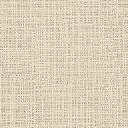 Робочий календар вперше призначеного класного  керівника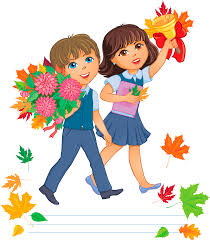 1. Методичні рекомендації щодо планування роботи класного керівника.2. Планування виховної роботи з класним керівником.3. Робота з нормативною документацією.4. Підготовка та проведення перших батьківських зборів.5. Організація харчування.6. Робота з підручниками (видача, контроль за станом підручників)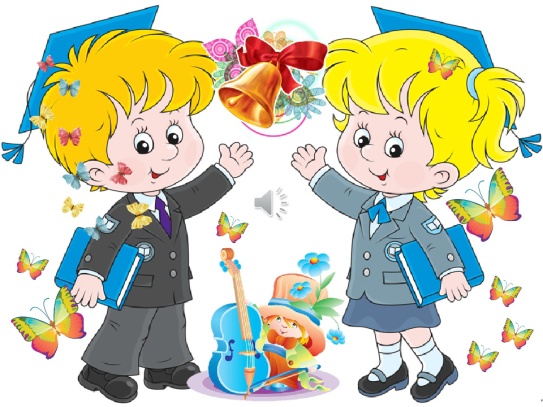 1. Психолого-педагогічна компетентність класного керівника.2. Оформлення класних куточків, літописів.3. Складання плану роботи на канікулах.4. Контроль зовнішнього вигляду учнів у навчальному закладі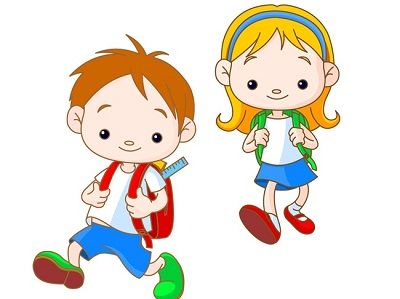 1. Організація роботи класного керівника з профілактики відхилень у поведінці учнів.2. Робота з учителями, які працюють у класі.3. Зустріч класного керівника з батьківським активом.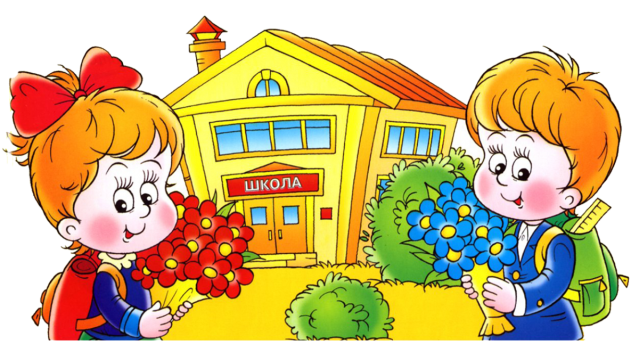 1. Опитування та анкетування учнів з метою вивчення їх індивідуальних особливостей, їхніх інтересів та потреб.2. Зустріч зі шкільним лікарем.3. Заповнення табелів успішності, та видача їх учням.4. Складання плану роботи на канікулах.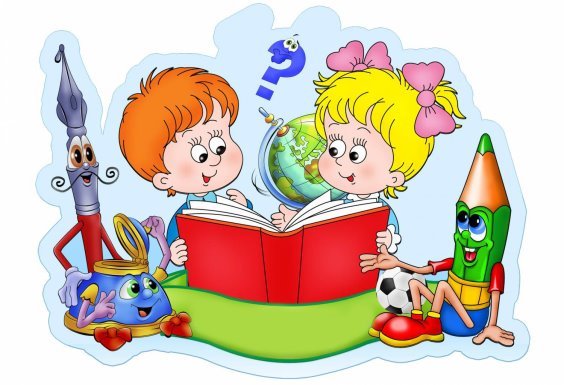 1. Корекція виховної діяльності, аналіз виконання плану виховної роботи.2. Робота класного керівника з активом класу.3. План - циклограма виховної роботи.4. Золоті правила класного керівника.5. Відвідування учнів вдома.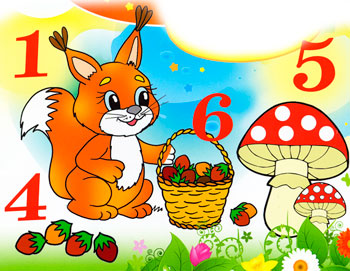 1. Система роботи класного керівника в сучасній школі.2. Новітні технології у роботі класного керівника.3. Розглядання різних методик підготовки та проведення класних виховних заходів.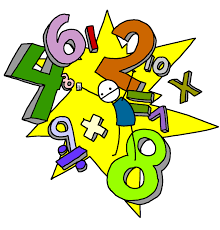 1. Виховання: взаємодія з родиною школяра.2.Нові форми групової роботи з дітьми. 3. Модель діяльності класного керівника.4. Участь у роботі методичного об'єднання класних керівників.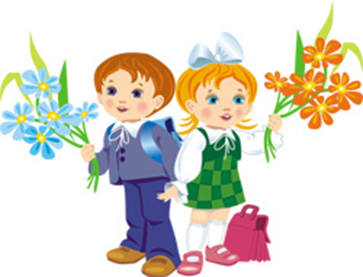 1. Створення необхідних умов для фізичного розвитку школярів, збереження та зміцнення їхнього здоров'я. 2. Використання новітніх технологій у виховній роботі.3. Інтерактивні форми та методи роботи з батьками.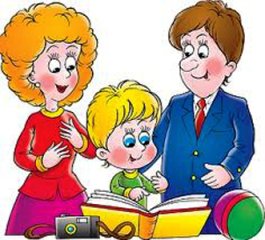 1. Гуманізація навчально-виховного процесу, як важлива умова співробітництва вчителя і учня.2. Творча програма класного керівника.3. Заповнення табеля успішності та видача його учням.4. Робота з підручниками (здача підручників).5. Оформлення особових справ учнів, складання статистичних відомостей про клас.6. Аналіз виховної роботи за минулий навчальний рік.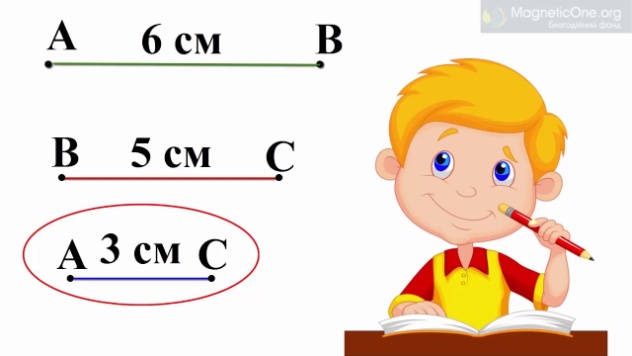 Учитель має бути особистістю, яка приваблює дітей.Учитель повинен викликати любов та повагу дітей до себе, якщо він сам любить, поважає кожну дитину та спілкується з нею, у стосунках з нею чесний і відвертий. Учитель має бути веселим і жартівливим.Учитель має раціонально використовувати свій час.Учитель має бути доброзичливим.Учитель має постійно вдосконалюватись, розширювати свій кругозір.Гасло вчителя: "Пізнай самого себе і допоможи в цьому своїм учням".Учитель повинен реалізувати індивідуальний підхід до дитини, вміти її вислухати.Учитель має створити колектив, в якому панують доброзичливі стосунки.Учитель має любити, захищати дитину, поважати її почуття. 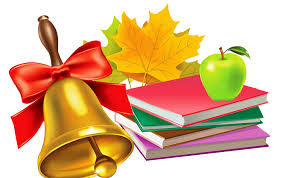 Досконале знання предмету;емоційно виразний голос;чітка дикція;сучасність поглядів;креативність;доброзичливість;урівноваженість;тактовність;відповідальність;справедливість;демократичність;почуття гумору;акторський хист;витончений естетичний смак;охайність;вільне користування ІКТ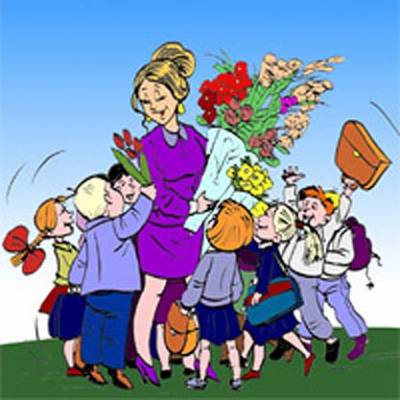 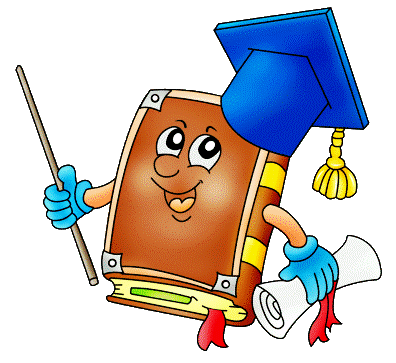 